STAGEOVEREENKOMST 2021-2022Stageplaats – Student – OdiseeEducatieve Bachelor in het Secundair Onderwijs - Campus Dilbeek1 E-BaSO-D Stage LO 1e  opleidingsfaseTussen (naam, adres en telefoonnummer van de stageplaats: administratieve zetel)Ondernemingsnummer (nr. KBO) :     vertegenwoordigd door (naam, voornaam, e-mailadres van de verantwoordelijke)in de hoedanigheid van 	
hierna genoemd “de stageplaats”Effectieve stageplaatsAdres idem administratieve zetel:  JA           Neen gelieve het adres hieronder te vermeldenen de vzw Odisee, Warmoesberg 26, 1000 Brussel met ondernemingsnummer 0408429584vertegenwoordigd door Anne Dejonghe, stagecoördinator Educatieve Bachelor in het Secundair Onderwijs campus Dilbeekhierna genoemd “de hogeschool”en de student.......................................................................................................................................................…...................................................................................................................................................(naam, e-mailadres en gsm-nummer student) ingeschreven aan de hogeschool voor de bacheloropleiding Educatieve Bachelor in het Secundair OnderwijsOdisee – Campus Dilbeek, Stationsstraat 301, 1700 DilbeekOnderwijsvak 1:  Lichamelijke Opvoedinghierna genoemd “de student”.Wordt overeengekomen als volgt:De stageplaats zal de student binnen de periode van ………………………………………. tot en met ………………………………………………… stage laten lopen op de stageplaats.(zie hieronder)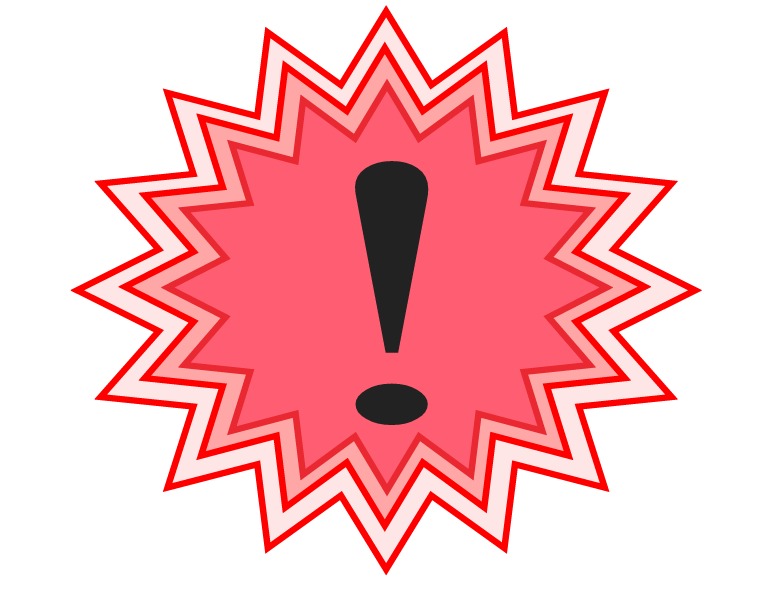 De informatie en alle nodige documenten voor deze stage zijn terug te vinden op de stagewebsite van de campus Brussel-DilbeekDe taken van de student in het kader van deze stage zijn (concrete afspraken): ! Alle stageopdrachtenstage 1-2-3 worden in dezelfde stageschool: basisonderwijs (lager én kleuter) uitgevoerd, uitgezonderd de sportdagVoor LO: 1e semester: zie Stagewebsite LO: Fase 1: Did.practica LO Stage 1: Stage Basis: 1 week stage: 15-19 november 20212e semester: zie Stagewebsite LO: Fase 1: LO did. stage 1 Stage 2: Stage Basis: 1 week stage: 21-25 februari 2022 Stage 3: Stage Basis: 1 week stage: 25-29 april 2022Tijdens de periode vermeld in punt 1 loopt de student stage, volgens het uurrooster dat wordt afgesproken.De stageplaats waakt erover dat de stage niet leidt tot een aanwezigheid op de stageplaats van meer dan 38u per week. Een gedeelte van de stage kan worden uitgevoerd zonder aanwezigheid op de stageplaats voor zover een evenwaardige begeleiding van de student mogelijk is.Ingevolge de maatregelen tegen corona, kunnen de stageplaats en de hogeschool na het afsluiten van deze overeenkomst in onderling akkoord beslissen om:de geplande stage gedeeltelijk om te zetten naar stage op afstand, waarbij de begeleiding vermeld in punt 5 gedeeltelijk op afstand gebeurtde geplande stage helemaal om te zetten naar stage op afstand, waarbij de begeleiding vermeld in punt 5 op afstand gebeurtde stage verder te zetten via een combinatie van stage met fysieke aanwezigheid op de stageplaats en stage op afstand, waarbij de begeleiding vermeld in punt 5 gedeeltelijk op afstand gebeurtde stage verder te zetten via stage op afstand, waarbij de begeleiding vermeld in punt 5 wordt verder gezet op afstandde stage vervroegd te beëindigen de geplande stage te annuleren.Deze beslissing wordt genomen op basis van de mogelijkheid tot inbedding van de stagiair in de organisatie, de mogelijkheid tot aanpassing van de stageopdracht en de mogelijkheid van reële begeleiding van de stage op afstand. De beslissing wordt via wederzijds e-mailverkeer schriftelijk bevestigd. Bij vervroegde beëindiging wordt daarenboven een bijlage bij de stageovereenkomst afgesloten a.d.h.v. het modelformulier.Alle praktische afspraken rond de stage (kledij, inhalen van de stage na ziekte, uurroosters…) worden door de student in overleg met de stageplaats gemaakt.Wanneer stagelessen aangegeven in deze stageovereenkomst niet kunnen doorgaan omwille van overmacht (pedagogische studiedag, facultatieve verlofdag, afwezigheid van klasgroep o.w.v. uitstap, (langdurige) ziekte van de student, activiteiten stageplaats, …) dan zal de student in een mail naar de stagecoördinator van Odisee (anne.dejonghe@odisee.be) én in een mail naar de directie van de stageschool aangeven:Op welke dag(en) de stage niet kan doorgaanOp welke dag(en) de inhaalstage gepland wordtDe reden van verplaatsing/ inhaalstageDit wordt in onderling overleg bepaald met de stageplaats én dient te worden goedgekeurd door de stagecoördinator en stagebegeleider. De student legt deze – in onderling overleg gemaakte afspraken – vast in mail, bezorgt deze aan de stageplaats met de vraag om deze in reply te bevestigen. Bij (langdurige) ziekte van de student, neemt hij/zij onmiddellijk contact op met de stagecoördinator van Odisee en bezorgt het ziekte-attest als bewijs. De student brengt ook de stageplaats op de hoogte.Bij het afsluiten van deze overeenkomst overhandigt de stageplaats de risicoanalyse per werkpost of activiteit waar de student stage loopt, aan de hogeschool. Hiervoor kan de eigen werkpostfiche gebruikt worden of het model van de hogeschool (op aanvraag verkrijgbaar). Vóór de aanvang van de stage bezorgt de stageplaats deze risicoanalyse(s) eveneens aan de student.De stageplaats verklaart dat uit de risicoanalyse is gebleken dat:  er geen verplichtingen zijn  inzake gezondheidstoezicht, inentingen, dosimetrische controle of inzake maatregelen i.v.m. de moederschapsbescherming.OFDe uitvoering van het gezondheidstoezicht en/of de dosimetrische controle/het toedienen van de inentingen wordt toevertrouwd (aankruisen wat van toepassing is): aan de preventiedienst van de hogeschool aan de preventiedienst van de stageplaats.Indien de uitvoering van de gezondheidsbeoordeling wordt toevertrouwd aan de preventiedienst van de hogeschool, ontvangt de stageplaats een afschrift van het formulier van gezondheidsbeoordeling.Indien de uitvoering van de gezondheidsbeoordeling wordt toevertrouwd aan de preventiedienst van de stageplaats, ontvangt de hogeschool een afschrift van het formulier van gezondheidsbeoordeling.Indien de stage voor de stagiair de allereerste stage is, wordt de gezondheidsbeoordeling die vereist is, uitgevoerd voor het begin van de stage.Indien de stage voor de stagiair niet de allereerste stage is, maar een nieuw risico meebrengt waarvoor een gezondheidsbeoordeling nodig is, wordt deze ook uitgevoerd voor de aanvang van de stage.Indien dit voor het goede verloop van de stage vereist is, verstrekt de stageplaats vóór het begin van de stage bijkomende informatie aan de hogeschool en aan de student i.v.m. (aankruisen wat van toepassing is:de toe te passen preventiemaatregelenin voorkomend geval, de aangepaste opleiding met het oog op de toepassing van de preventiemaatregelende verplichtingen die de student moet naleven i.v.m. de risico’s eigen aan de werkpost of activiteitVóór en tijdens de stage worden de studenten begeleid door de mentor van de stageplaats en de stagebegeleider van de hogeschool. De mentor van de stageplaats doet het nodige voor het onthaal en begeleiding van de student. De opdrachten van de student worden uitgevoerd onder verantwoordelijkheid van de mentor.De mentor van de stageplaats is:

…..............................................................................................................(naam en contactgegevens mentor stageplaats) De stagebegeleider van de hogeschool is:  Inne Debusscher: inne.debusscher@odisee.be    0491-22 93 76     Laura Blancquaert : laura.blancquaert@odisee.be    0494-04 07 16    Sandra Termont: sandra.termont@odisee.be   0473-77 11 24             De stagecoördinator is verantwoordelijk voor de voorbereiding en opvolging van alle stages uitgaande van éénzelfde opleiding van de hogeschool, in samenwerking met de stagebegeleiders.De stagecoördinator educatieve bachelor secundair onderwijs voor campus Dilbeek is Anne DejongheContactgegevens: anne.dejonghe@odisee.be Tel.: 02-609 88 67 / GSM: 0478-46 04 45Odisee Campus DilbeekAlle vermogensrechten van industriële en intellectuele eigendom die ontstaan tijdens, door of in verband met de door de student op grond van deze stageovereenkomst te verrichten taken, komen uitsluitend toe aan de stageplaats.  De hogeschool erkent uitdrukkelijk de verplichting inzake beroepsgeheim, waarbij zowel de student als de stagebegeleider/stageplaatscoördinator gehouden zijn het beroepsgeheim, eigen aan de sector waarin de stage wordt volbracht, te eerbiedigen en zich te onthouden van enigerlei handeling die de goede naam of de bedrijvigheid van de stageplaats zou kunnen schaden; deze verplichting duurt voort na de periode van de stage.Via deze stageovereenkomst maakt de hogeschool de student en de stagebegeleider/ stageplaatscoördinator vooraf attent op het feit dat zij verplicht zijn volledige geheimhouding in acht te nemen wat betreft patiënten-, klanten- en personeelsgegevens, fabricage en werkmethodes, therapie en zorgschema’s, software en technische informatie waarvan zij naar aanleiding van de uitvoering van de stage kennis nemen en die deel uitmaken van de intellectuele eigendom van de stageplaats.De student stemt erin toe dat de hogeschool en de stageplaats informatie uitwisselen voor de begeleiding en de evaluatie van de student. De stageplaats verbindt zich tot een discretieplicht omtrent alle informatie die hij aldus over de student verneemt. Deze verplichting van de stageplaats blijft bestaan na afloop van deze overeenkomst.De polis voor arbeidsongevallen afgesloten door de hogeschool, verzekert de studenten die een onbezoldigde stage doen, zowel voor ongevallen die zich voordoen op de stageplaats als voor ongevallen van of op weg naar de stageplaats.Voor schade die tijdens de uitvoering van de stage wordt toegebracht aan derden, geldt de polis burgerlijke aansprakelijkheid die de stageplaats als aansteller in overeenstemming met artikel II.355/1 van de Codex Hoger Onderwijs in voorkomend geval heeft afgesloten.Indien in de loop van de stage nieuwe verzekeringsovereenkomsten voor de bovenvermelde risico’s in werking treden, gelden deze voor de schadegevallen die zich voordoen vanaf de inwerkingtreding.Er mag door de stageplaats noch aan de student, noch aan de stagebegeleider/stageplaatscoördinator van de hogeschool enige vergoeding voor welke prestatie ook worden toegekend. De stageplaats maakt het evaluatieverslag op overeenkomstig de afspraken met de opleiding (zie stagewebsite).Onkosten verbonden aan opdrachten gegeven door de stageplaats kunnen niet verhaald worden op de studenten of de hogeschool.Betwistingen omtrent de toepassing van deze overeenkomst zullen geregeld worden in onderling overleg. Aldus opgemaakt te 	, op 	in 3 exemplaren, waarvan elk der partijen erkent een ondertekend exemplaar ontvangen te hebben.	Anne Dejonghe, stagecoördinatorVoor de stageplaats	Voor de hogeschool	De student(naam en handtekening)	(naam en handtekening)	(naam en handtekening)Bijlage 1: ingevulde werkpostficheBijlage 2: (in voorkomend geval) formulier van gezondheidstoezicht